UBND QUẬN HÀ ĐÔNG
TRƯỜNG MN KIM ĐỒNGKẾ HOẠCH GIÁO DỤC PHỐI HỢP PHỤ HUYNHKHỐI NHÀ TRẺTHỜI GIAN TỪ 27/4/2020 ĐẾN NGÀY 1/5 /2020(Phụ huynh chủ động thời gian hướng dẫn con tại nhà. Rất mong các bậc phụ huynh chụp lại các sản phẩm của con hoặc hình ảnh trẻ học tại nhà gửi cho các cô để sau khi đi học các cô sẽ sử dụng các hình ảnh này động viên, khen ngợi và giáo dục trẻ về ý thứchọc tập  )BÀI TẬP NHẬN BIẾTMục đích
+ Trẻ nhận biết được hình tròn, hình vuông.+ Trẻ nói được tên các hình và màu sắc của hình đó.Chuẩn bị: + Các hình ảnh về hình tròn, hình vuông.+ Bài tập khoanh tròn hình tròn, hình vuông+ Bút sáp màuPhụ huynh hỏi trẻ lần lượt về tên đối tượng ( Hình vuông) , gọi tên màu (Màu đỏ), gọi tên kích thước ( Hình vuông to/ Hình vuông nhỏ nhỏ).Nếu phụ huynh có điều kiện in bài tập, yêu cầu con khoanh tròn vào đối tượng nhỏ hơn.Bé tô màu đỏ cho hình tròn, tô màu xanh lá cây cho hình vuông nhé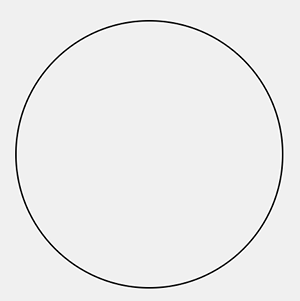 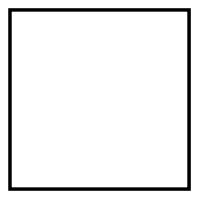 TÊN HOẠT ĐỘNGCÁCH TIẾN HÀNHGiáo dục kỹ năng sốngHướng dẫn các bé kỹ năng gấp khăn ăn.- Mục đích
+ Trẻ biết cách gấp khăn
+ Lợi ích của việc gấp khăn ăn giúp trẻ biết cách gấp khan gọn gang. Rèn sự khéo léo của đôi bàn tay.+ Chuẩn bị: Khăn ăn màu vàng, khay để khăn1. Cha mẹ cho trẻ xem clip theo đường linkhttps://www.youtube.com/watch?v=O5N8hw_oPKs2. Trò chuyện với trẻ.- Khi nào các con cần đến khăn?- Con trải khăn ra đâu?- Muốn khăn được phẳng thì con làm gì?- Khi gấp khăn 2 tay con cầm vào đâu?- 2 mép khăn con cầm 2 tay xong con làm gì nữa?- Con gấp được khăn hình gì?- Gấp được khăn xong con để vào đâu?3. Trẻ thực hiện- Cha/ mẹ cùng con thực hành kỹ năng gấp khăn ăn nhé.Thơ : Bóng mâyMục đích :- Trẻ nhớ tên bài thơ -Trẻ đọc thơ cùng bố mẹ từ đầu đến cuối bài thơ-Trẻ hiểu nội dung bài thơ nói về trời nắng oi bức, nhưng mẹ vẫn phải ra đồng đi cấy còng lưng cả ngày. Em bé rất ngoan mà còn hiếu thảo nữa, em bé đã ước muốn mình được hóa thành mây để che nắng cho mẹ đỡ mệt đấyCha mẹ đọc thơ cho trẻ nghe (đọc 2-3 lần)Thơ : Bóng mâyHôm nay trời nắng như nungMẹ em đi cấy phơi lưng cả ngàyƯớc gì em hóa thành mâyEm che cho mẹ suốt ngày bóng râmCha/ mẹ lưu ý khi đọc thơ phải đọc cả tên bài thơ, vừa đọc vừa làm 1 vài động tác theo từng câu thơ  (VD : Hôm nay trời nắng như nung- làm động tác người đứng thẳng, tay phải đưa cao lên trên, đến câu Mẹ em đi cấy phơi lưng cả ngày- làm động tác lưng cúi khom người, tay phải gần chạm xuống sàn nhà và nhấc tay nhẹ lên nhẹ xuống để cấy.  - Làm động tác 2 tay vẫy sang ngang 2 bên và hạ dần 2 tay xuống ….). Như vậy trẻ sẽ hứng thú lắng nghe,bắt chước làm theo và đọc theo cùng cha mẹ đấy ạ.Trò chuyện với trẻ về bài thơ+ Mẹ con mình vừa đọc bài thơ gì? (Thơ: Bóng mây)  + Bài thơ nói về mùa gì trong năm?  + Dù trời nắng nóng nhưng mẹ của em bé đi đâu?  + Vậy em bé đã ước điều gì để mẹ không phải nắng?  + Em bé trong bài thơ có ngoan không?  + Con học tập ở em bé điều gì nào?Trẻ đọc thơ cùng cha mẹ- Cha mẹ cùng đọc thơ với trẻ ở mọi lúc mọi nơi giúp trẻ luyện phát âm tốt hơn và nhớ bài thơ nhiều hơn